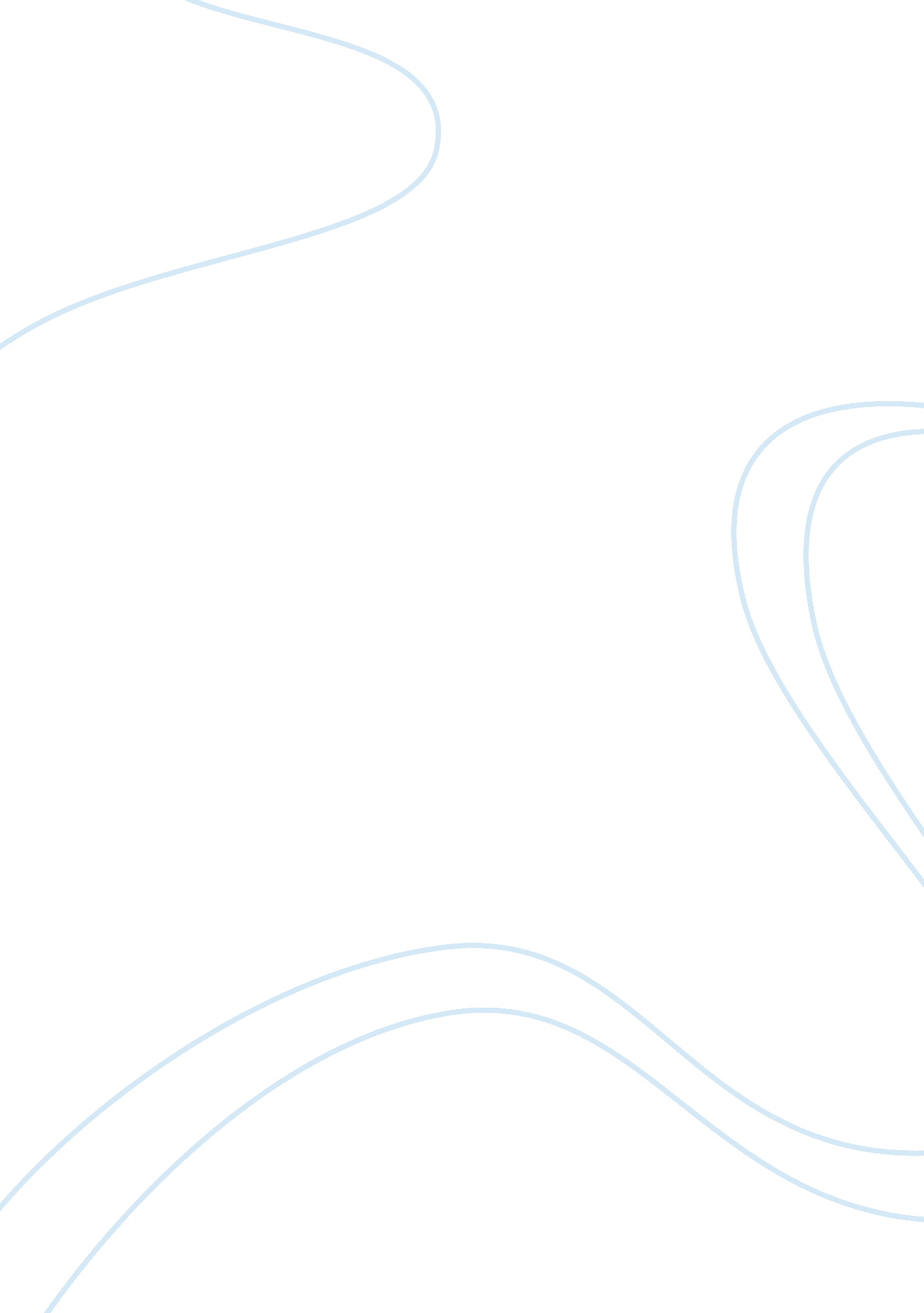 Gay marriage sourcesFamily, Marriage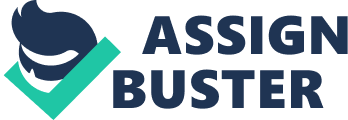 Ball, Carlos A., " The Backlash Thesis and Same-Sex Marriage: Learning from Brown v. Board of Education and its Aftermath," William & Mary Bill of Rights Journal, 14: 1493-1538 (2006) Ball, Carlos A., " Moral Foundations for a Discourse on Same-Sex Marriage: Looking Beyond Political Liberalism," Georgetown Law Journal, 85: 1871-1943 (June 1997) Ball, Carlos A., " The Positive in the Fundamental Right to Marry: Same-Sex Marriage in the Aftermath of Lawrence v. Texas, Minnesota Law Review, 88: 1184-1232 (2004) Becker, Mary, " Family Law in the Secular State and Restrictions on Same-Sex Marriage: Two Are Better Than One," University of Illinois Law Review, 2001: 1-56 (Winter 2001) Bonauto, Mary L., " Civil Marriage as a Locus of Civil Rights Struggles," Human Rights, 30(3): 3-7 (Summer 2003) (American Bar Association, Section of Individual Rights and Responsibilities) Burt, Robert A. " Overruling Dred Scott: the Case for Same-Sex Marriage." Widener Law Journal, 17: 73-95 (2007) Chartier, Gary, " Natural Law, Same-Sex Marriage, and the Politics of Virtue," UCLA Law Review , 48: 1593-1632 (Aug. 2001) Cooper, Elizabeth B. " Who Needs Marriage?: Equality and the Role of the State. Journal of Law & Family Studies, 8: 325-362 (2006) Cox, Barbara J., "'The Little Project': From Alternative Families to Domestic Partnerships to Same-Sex Marriage," Wisconsin Women's Law Journal, 15: 77-92 (2000) Cox, Barbara J., " 'A Painful Process of Waiting': the New York, Washington, New Jersey, and Maryland Dissenting Justices Understand that 'Same-Sex Marriage' is Not What Some Same-Sex Couples Are Seeking," California Western Law Review, 45: 139-178 (2008). Cruz, David B. " 'Just Don't Call It Marriage': the First Amendment and Marriage as an Expressive Resource," Southern California Law Review, 74: 925-1026 (May 2001) Culhane, John G., " Uprooting the Arguments Against Same-Sex Marriage," Cardozo Law Review, 20: 1119-1211 (1999) Donovan, James, " Rock-Salting the Slippery Slope: Why Same-Sex Marriage is Not a Commitment to Polygamous Marriage," Northern Kentucky Law Review, 29: 521-590 (2002) Eskridge, William N., Jr., " Comparative Law and the Same-Sex Marriage Debate: A Step-by-Step Approach Toward State Recognition," McGeorge Law Review, 31: 641-672 (Spring 2000) Eskridge, William N., Jr., " Equality Practice: Liberal Reflections on the Jurisprudence of Civil Unions," Albany Law Review, 64: 853-881 (2001) Fair, Bryan K., " The Ultimate Association: Same-Sex Marriage and the Battle against Jim Crow's Other Cousin," University of Miami Law Review, 63: 269-299 (2008) Freeman, M. D. A., " Not Such a Queer Idea: Is There a Case for Same Sex Marriage?" Journal of Applied Philosophy, 16: 1-17 (1999) Goldberg, Suzanne B., " A Historical Guide to the Future of Marriage for Same-Sex Couples," Columbia Journal of Gender & Law, 15: 249-272 (2006). Includes Brief of Professors of History & Family Law as Amici Curiae in Support of Plaintiffs-Respondents in Hernandez v. Robles (New York Supreme Court, July 28, 2005) Graham, Tiffany C., " Something Old, Something New: Civic Virtue and the Case for Same-Sex Marriage. UCLA Women's Law Journal, 17: 53-120 (2008). Harrison, Jack B., " The Future of Same-Sex Marriage After Lawrence v. Texas and the Election of 2004," University of Dayton Law Review, 30: 313-338 (2005) Katz, Pamela S., " The Case for Legal Recognition of Same-Sex Marriage," Journal of Law & Policy, 8: 61-106 (1999) Koons, Judith E. " 'Just' Married?: Same-Sex Marriage and a History of Family Plurality," Michigan Journal of Gender & Law, 12: 1-85 (2005). Koppelman, Andrew, " Is Marriage Inherently Heterosexual?" American Journal of Jurisprudence, 42: 51-95 (1997) Kuykendall, Mae, " Resistance to Same-Sex Marriage as a Story about Language: Linguistic Failure and the Priority of a Living Language," Harvard Civil Rights-Civil Liberties Law Review, 34: 385-435 (1999) Landers, Renee M., " A Marriage of Principles: the Relevance of Federal Precedent and International Sources of Law in Analyzing Claims for a Right to Same-Sex Marriage," New England Law Review, 41: 683-710 (2007). Lenhardt, R. A. " Beyond Analogy: Perez v. Sharp, Antimiscegenation Law, and the Fight for Same-Sex Marriage. California Law Review, 96: 839-900 (2008). Lipkin, Robert Justin, " The Harm of Same-Sex Marriage: Real or Imagined?" 11 Widener Law Review, 11: 277-308 (2005) Lombino, Richard M., II, " Gay Marriage: Equality Matters," Southern California Review of Law & Women's Studies, 14: 3-23 (2004). Montgomery, Jason, " An Examination of Same-Sex Marriage and the Ramifications of Lawrence v. Texas," Kansas Journal of Law & Public Policy, 14: 687-707 (2005) Morrison, Adele M., " Same-Sex Loving: Subverting White Supremacy Through Same-Sex Marriage," Michigan Journal of Race & Law, 13: 177-225 (2007). Patterson, Charlotte J., " Same-Sex Marriage and the Interests of Children...," Virginia Journal of Social Policy & Law, 9: 345-351 (2001) Perry, Michael J., " Christians, the Bible, and Same-Sex Unions: An Argument for Political Self-Restraint," Wake Forest Law Review, 36: 449-485 (Summer 2001) Ross, Josephine, " Riddle for our Times: The Continued Refusal to Apply the Miscegenation Analogy to Same-Sex Marriage," Rutgers Law Review, 54: 999-1019 (2002) Ross, Josephine, " Sex, Marriage, and History: Analyzing the Continued Resistance to Same-Sex Marriage," SMU Law Review 55: 1657-1681 (2002) Samar, Vincent J., " Privacy and the Debate Over Same-Sex Marriage Versus Unions," DePaul Law Review, 54: 783-804 (2005). Sedler, Robert A., " The Constitution Should Protect the Right to Same-Sex Marriage," Wayne Law Review, 49: 975-1005 (2004) Silverman, Lewis A., " Suffer the Little Children: Justifying Same-Sex Marriage from the Perspective of a Child of the Union," West Virginia Law Review, 102: 411-458 (Winter 1999) Sparling, Tobin A., " All in the Family: Recognizing the Unifying Potential of Same-Sex Marriage," Law & Sexuality, 10: 187-209 (2001) Strassberg, Maura L., " Distinctions of Form or Substance: Monogamy, Polygamy and Same-Sex Marriage," North Carolina Law Review, 75: 1501-1624 (June 1997) Strasser, Mark, " Equal Protection, Same-Sex Marriage, and Classifying on the Basis of Sex," Pepperdine Law Review, 38: 1021-1052 (2011) Strasser, Mark, " Lawrence and Same-Sex Marriage bans: On Constitutional Interpretation and Sophistical Rhetoric," Brooklyn Law Review, 69: 1003-1036 (2004) Strasser, Mark, " Loving in the New Millennium: On Equal Protection and the Right to Marry," University of Chicago Law School Roundtable, 7: 61-90 (2000) Strasser, Mark, " Natural Law and Same-Sex Marriage," DePaul Law Review, 48: 51-81 (Fall 1998) Strasser, Mark, " Same-Sex Marriage Referenda and the Constitution: on Hunter, Romer, and Electoral Process Guarantees," Albany Law Review, 64: 949-981 (Spring 2001) Strasser, Mark, " Same-Sex Marriages and Civil Unions: On Meaning, Free Exercise, and Constitutional Guarantees," Loyola University of Chicago Law Journal, 33: 597-630 (2002) Strasser, Mark, " Same-Sex Marriage and the Right to Privacy," Journal of Law & Family Studies, 13: 117-150 (2011), available at http://www. epubs. utah. edu/index. php/jlfs/article/viewFile/493/360 Strasser, Mark, " Toleration, Approval, and the Right to Marry: on Constitutional Limitations and Preferential Treatment," Loyola of Los Angeles Law Review, 35: 65-99 (Nov. 2001) Strasser, Mark, " Lawrence, Mill, and Same-Sex Relationships: On Values, Valuing, and the Constitution," Southern California Interdisciplinary Law Journal, 15: 285-306 (2006). " Symposium on Same-Sex Marriage, Civil Unions, and Domestic Partnerships," Capital University Law Review, 30: 221-408 (2002) (six articles) Symposium, " The Right to Marry: Making the Case to Go Forward," Widener Law Journal, 13: 691-877 (2004) (seven articles) Vetri, Dominick, " The Gay Codes: Federal & State Laws Excluding Gay & Lesbian Families," Willamette Law Review, 41: 881-940 (2005). Volokh, Eugene, " Same-Sex Marriage and Slippery Slopes," Hofstra Law Review, 33: 1155-1201 (2005). Wald, Michael S., " Same-Sex Couple Marriage: A Family Policy Perspective," Virginia Journal of Social Policy & Law, 9: 345-351 (2001) Wedgwood, Ralph, " The Fundamental Argument for Same-Sex Marriage," Journal of Political Philosophy, 7: 225-242 (Sept. 1999) Widiss, Deborah A., Elizabeth L. Rosenblatt and Douglas NeJaime, " Exposing Sex Stereotypes in Recent Same-Sex Marriage Jurisprudence," Harvard Jornal of Law & Gender, 30: 461-505 (2007). Wolfson, Evan, " For Richer, For Poorer: Same-Sex Couples and the Freedom to Marry as a Civil Right," DMI E-Journal, http://www. drummajorinstitute. org/library/article. php? ID= 5518 (June 2003) (Drum Major Institute for Public Policy) Wriggins, Jennifer, " Marriage Law and Family Law: Autonomy, Interdependence, and Couples of the Same Gender," Boston College Law Review, 41: 265-325 (March 2000) 